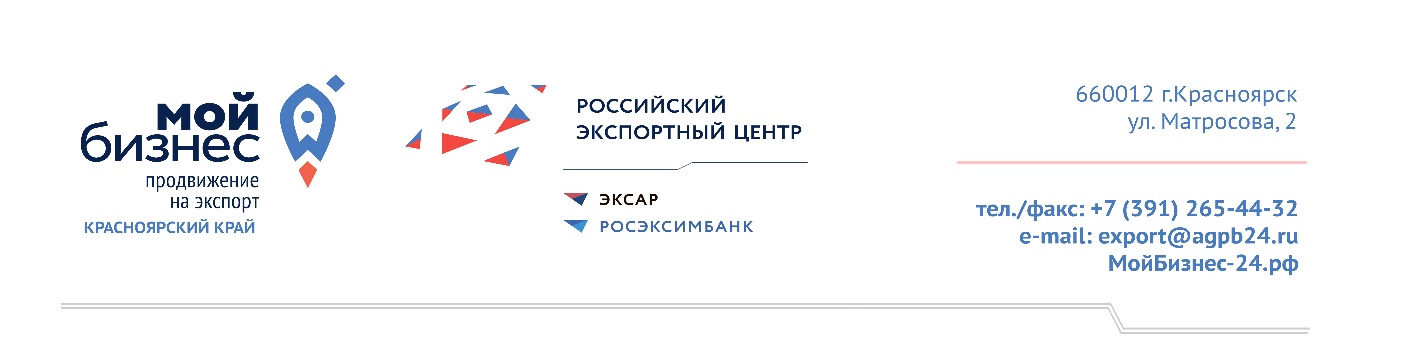 Воспользоваться услугами Центра поддержки экспорта могут действующие предприятия, которые соответствуют следующим критериям:Внесены в Единый реестр субъектов малого и среднего предпринимательства (https://rmsp.nalog.ru/index.html)Зарегистрированы на территории Красноярского края Экспортно ориентированные предприятияВоспользоваться услугами Центра поддержки экспорта могут действующие предприятия, которые соответствуют следующим критериям:Внесены в Единый реестр субъектов малого и среднего предпринимательства (https://rmsp.nalog.ru/index.html)Зарегистрированы на территории Красноярского края Экспортно ориентированные предприятияВоспользоваться услугами Центра поддержки экспорта могут действующие предприятия, которые соответствуют следующим критериям:Внесены в Единый реестр субъектов малого и среднего предпринимательства (https://rmsp.nalog.ru/index.html)Зарегистрированы на территории Красноярского края Экспортно ориентированные предприятияМеры поддержки ЦПЭ и условия финансированияМеры поддержки ЦПЭ и условия финансированияМеры поддержки ЦПЭ и условия финансированияНаименование услугиПроцент финансирования со стороны ЦПЭПроцент финансирования со стороны ЦПЭКомплексные услуги:Содействие в подготовке и экспертизе экспортного контракта100%100%Поиск и подбор иностранного покупателя100%100%Обеспечение доступа СМСП к запросам иностранных покупателей100%100%Организация и проведение международной бизнес-миссии ЦПЭ оплачивает только организационные расходы. Трансфер и проживание за счет МСПЦПЭ оплачивает только организационные расходы. Трансфер и проживание за счет МСПОрганизация и проведение реверсной бизнес-миссии (прием иностранной делегации на территории субъекта Российской Федерации с целью проведения бизнес-встреч и продвижения российской продукции на экспорт) ЦПЭ оплачивает только организационные расходыЦПЭ оплачивает только организационные расходыОрганизация и проведение межрегиональной бизнес-миссии ЦПЭ оплачивает только организационные расходы. Трансфер и проживание за счет МСПЦПЭ оплачивает только организационные расходы. Трансфер и проживание за счет МСПОрганизация участия СМСП в выставочно-ярмарочном мероприятии в иностранном государстве или на территории РФЦПЭ оплачивает аренду и оформление выставочного стенда, оплату регистрационного сбора, доставку образцов (для зарубежных выставок), подготовку сувенирной продукции, услуги переводчика, подготовку КП, подготовку презентации, трансфер (кроме такси) от аэропорта иностранного государства до места размещения и до места проведения мероприятия.Перелет, проживание и питание за счет СМСПЦПЭ оплачивает аренду и оформление выставочного стенда, оплату регистрационного сбора, доставку образцов (для зарубежных выставок), подготовку сувенирной продукции, услуги переводчика, подготовку КП, подготовку презентации, трансфер (кроме такси) от аэропорта иностранного государства до места размещения и до места проведения мероприятия.Перелет, проживание и питание за счет СМСПСодействие в размещении СМСП на международных электронных торговых площадках 100%100%Обеспечение участия СМСП в акселерационных программах по развитию экспортной деятельности *Акселерация с привлечением партнерских организаций предоставляется на условиях софинансирования100%80%100%80%Самостоятельные услуги:Прохождение сертификации, стандартизации, помощь в получении разрешений, необходимых для экспорта 70%70%Содействие в обеспечении защиты интеллектуальной собственности за пределами территории Российской Федерации, в том числе получении патентов на результаты интеллектуальной деятельности70%70%Проведение индивидуальных маркетинговых/патентных исследований иностранных рынков 80%80%Содействие в организации транспортировки продукции на территории РФ в целях экспорта продукции на внешние рынки80%80%Проведение экспортных семинаров в рамках соглашения с АНО ДПО "Школа экспорта АО "Российской экспортный центр100%100%Проведение мастер-классов, экспортных семинаров, вебинаров и других информационно-консультационных мероприятий 100%100%Дополнительные услуги (не могут оказываться без комплексной услуги):Формирование коммерческого предложения под целевые рынки и категории товаров 100%100%Создание сайта на иностранном языке и (или) модернизации существующего сайта 80%80%Консультационные услуги с привлечением сторонних профильных экспертов по тематике внешнеэкономической деятельности100%100%Для получения бесплатной консультации обращайтесь по телефону 8 800 234 01 24. По этому телефону Вы также можете записаться на очную консультацию со специалистом Центра поддержки экспорта в удобное для Вас время. Мы находимся по адресу Матросова 2, Центр Мой бизнесДля получения бесплатной консультации обращайтесь по телефону 8 800 234 01 24. По этому телефону Вы также можете записаться на очную консультацию со специалистом Центра поддержки экспорта в удобное для Вас время. Мы находимся по адресу Матросова 2, Центр Мой бизнес